Course Code				: 18ECT42Course Title				: Fundamentals of HDL Course Teachers			: Dr. Rohith S and Dr. Premjyothi PatilCourse Co-ordinator                        : Dr. ROHITH S1. COURSE DESCRIPTION:This Course covers the Basic Concepts of Hardware Description Language (HDL) and Programming concepts of Verilog HDL and VHDL. The main topics covered are Operators, data types, Data flow description, behavioral description, structural description, mixed language description and basics of synthesis. 2. COURSE OBJECTIVE:This course will enable students to : Understand the basic concept of HDL and to compare between Verilog and VHDL. Study the fundamentals of data flow and behavioral designs. Understand the concept of structural and mixed language descriptions. Apply the concept of task, functions and file processing in HDL. Apply the concept of map Register Transfer Logic code to hardware domain. 3. COURSE PLAN:4. TEXT BOOK:T1. Nazeih M. Botros: “HDL Programming (VHDL and Verilog)”, (Chapters 1-4,6,8,9,10), Dreamtech Press Publishers, New Delhi, 2008, ISBN-13: 9788177226973 5. REFERENCE BOOKS:R1. J. Bhaskar: “A Verilog HDL Primer”, 2nd Edition, BS Publications, Hyderabad, 2001, ISBN: 8178000121. R2. Volnei A. Pedroni: ‘Circuit Design with VHDL”, 1st Edition, Prentice Hall of India Pvt. Ltd., New Delhi, 2004, ISBN: 8120326830. 6. EVALUATION SCHEME:7. COURSE OUTCOMES:On successful completion of this module, students should be able to:Describe the various data type, operators and different descriptions in VHDL and Verilog. Develop program using data flow and behavioral descriptions in VHDL and Verilog. Develop program using structural and mixed language description in VHDL and Verilog. Develop program using procedure, task, and functions in VHDL and Verilog. Analyze and synthesis VHDL and VERILOG codes for digital circuits. Course Teachers                                                                                     HODDr. Rohith S                             			                    Dr. Nagesh K N             Dr. PremJyothi Patil          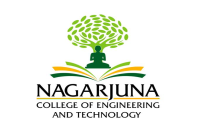 NAGARJUNA COLLEGE OF ENGINEERING & TECHNOLOGY(An Autonomous under VTU)DEPARTMENT OF ELECTRONICS & COMMUNICATION ENGG.4th  Semester 2019-2020COURSE HANDOUTClass Sl NoModule and Title / Page No.Topics to be covered% of portions covered % of portions covered Class Sl NoModule and Title / Page No.Topics to be coveredCovered in the chapter                                                                                                                                                                                                                                                                                                                                                                                                                                                                                                     Cumulative Module IIntroductionT1 Page No.1-36Introduction to Hardware Description Language20%20%Module IIntroductionT1 Page No.1-36Why HDL? ,20%20%Module IIntroductionT1 Page No.1-36A Brief History of HDL20%20%Module IIntroductionT1 Page No.1-36Structure of HDL Module20%20%Module IIntroductionT1 Page No.1-36Operators20%20%Module IIntroductionT1 Page No.1-36Data types20%20%Module IIntroductionT1 Page No.1-36Types of Descriptions20%20%Module IIntroductionT1 Page No.1-36Types of Description Continued20%20%Module IIntroductionT1 Page No.1-36simulation and synthesis20%20%Module IIntroductionT1 Page No.1-36brief comparison of VHDL and Verilog.20%20%Module IIData-Flow DescriptionsAndBehavioral DescriptionsT1 Page No.37-47 & Page No 65-91Introduction to Data-Flow Model20%40%Module IIData-Flow DescriptionsAndBehavioral DescriptionsT1 Page No.37-47 & Page No 65-91Highlights of Data-Flow Descriptions20%40%Module IIData-Flow DescriptionsAndBehavioral DescriptionsT1 Page No.37-47 & Page No 65-91Structure of Data flow Description20%40%Module IIData-Flow DescriptionsAndBehavioral DescriptionsT1 Page No.37-47 & Page No 65-91Data Type – Vectors.20%40%Module IIData-Flow DescriptionsAndBehavioral DescriptionsT1 Page No.37-47 & Page No 65-91Introduction to Behavioral model20%40%Module IIData-Flow DescriptionsAndBehavioral DescriptionsT1 Page No.37-47 & Page No 65-91Behavioral Description highlights20%40%Module IIData-Flow DescriptionsAndBehavioral DescriptionsT1 Page No.37-47 & Page No 65-91Structure of HDL behavioral Description20%40%Module IIData-Flow DescriptionsAndBehavioral DescriptionsT1 Page No.37-47 & Page No 65-91Structure of HDL behavioral Description (Programs Continued)20%40%Module IIData-Flow DescriptionsAndBehavioral DescriptionsT1 Page No.37-47 & Page No 65-91The VHDL variable: Assignment Statement20%40%Module IIData-Flow DescriptionsAndBehavioral DescriptionsT1 Page No.37-47 & Page No 65-91Sequential statements20%40%Module IIData-Flow DescriptionsAndBehavioral DescriptionsT1 Page No.37-47 & Page No 65-91Sequential  Statements Continued20%40%Module IIIStructural DescriptionAndMixed-Language DescriptionsT1 Page No. 113-118 & Page No 371-403Introduction to Structural Description:, 20%60%Module IIIStructural DescriptionAndMixed-Language DescriptionsT1 Page No. 113-118 & Page No 371-403Highlights of structural description20%60%Module IIIStructural DescriptionAndMixed-Language DescriptionsT1 Page No. 113-118 & Page No 371-403Programming Concepts20%60%Module IIIStructural DescriptionAndMixed-Language DescriptionsT1 Page No. 113-118 & Page No 371-403organization of structural description.20%60%Module IIIStructural DescriptionAndMixed-Language DescriptionsT1 Page No. 113-118 & Page No 371-403organization of structural description Continued.. .20%60%Module IIIStructural DescriptionAndMixed-Language DescriptionsT1 Page No. 113-118 & Page No 371-403Programming on Structural Description20%60%Module IIIStructural DescriptionAndMixed-Language DescriptionsT1 Page No. 113-118 & Page No 371-403Introduction to Mixed-Language Descriptions20%60%Module IIIStructural DescriptionAndMixed-Language DescriptionsT1 Page No. 113-118 & Page No 371-403Highlights of Mixed-Language Description20%60%Module IIIStructural DescriptionAndMixed-Language DescriptionsT1 Page No. 113-118 & Page No 371-403How to invoke one language from the other20%60%Module IIIStructural DescriptionAndMixed-Language DescriptionsT1 Page No. 113-118 & Page No 371-403How to invoke one language from the other Examples20%60%Module IIIStructural DescriptionAndMixed-Language DescriptionsT1 Page No. 113-118 & Page No 371-403Limitations of Mixed-Language Description 20%60%Module IVProcedures, Task and FunctionsT1 Page No 235-269Procedures, Task and Functions20%80%Module IVProcedures, Task and FunctionsT1 Page No 235-269Highlights of Procedures, tasks, and Functions,20%80%Module IVProcedures, Task and FunctionsT1 Page No 235-269Procedures and tasks20%80%Module IVProcedures, Task and FunctionsT1 Page No 235-269Programming Examples20%80%Module IVProcedures, Task and FunctionsT1 Page No 235-269Functions20%80%Module IVProcedures, Task and FunctionsT1 Page No 235-269Functions Continued….20%80%Module IVProcedures, Task and FunctionsT1 Page No 235-269Advanced HDL Description20%80%Module IVProcedures, Task and FunctionsT1 Page No 235-269File Processing20%80%Module IVProcedures, Task and FunctionsT1 Page No 235-269Examples of File Processing20%80%Module IVProcedures, Task and FunctionsT1 Page No 235-269Examples of File Processing Continued..20%80%Module VSynthesis BasicsT1 Page No.407-456.Introduction to Synthesis20%100%Module VSynthesis BasicsT1 Page No.407-456.Synthesis Basics20%100%Module VSynthesis BasicsT1 Page No.407-456.Highlights of Synthesis20%100%Module VSynthesis BasicsT1 Page No.407-456.Synthesis information from Entity and Module20%100%Module VSynthesis BasicsT1 Page No.407-456.Examples Synthesis information from Entity and Module20%100%Module VSynthesis BasicsT1 Page No.407-456.Continued… 20%100%Module VSynthesis BasicsT1 Page No.407-456.Mapping Process 20%100%Module VSynthesis BasicsT1 Page No.407-456.Continued.. 20%100%Module VSynthesis BasicsT1 Page No.407-456.Mapping Process and always in the Hardware Domain20%100%Module VSynthesis BasicsT1 Page No.407-456.Mapping Process and always in the Hardware Domain20%100%ComponentWeightageDateCIE 120%CIE 220%Makeup CIE20%AAT-1 (Open Book Test)5%AAT 2 (Surprise Test)5%SEE50%